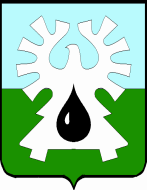 ГОРОДСКОЙ ОКРУГ УРАЙХанты-Мансийского автономного округа - ЮгрыАдминистрация ГОРОДА УРАЙПояснительная запискак проекту постановления администрации города Урай «О внесении изменений в муниципальную программу «Развитие образования и молодежной политики в городе Урай» на 2019-2030 годы»Проект постановления администрации города Урай «О внесении изменений в приложение к постановлению администрации города Урай от 27.09.2018 №2502 «Об утверждении муниципальной программы «Развитие образования и молодежной политики в городе Урай» на 2019-2030 годы» подготовлен в целях выполнения плановых значений целевых показателей и приведения в соответствии с решениями Думы города Урай от 23.06.2022 №68 и от 01.07.2022 №73 «О внесении изменений в бюджет городского округа город Урай Ханты-Мансийского автономного округа – Югры на 2022 год и на плановый период 2023 и 2024 годов» и приказом Комитета по финансам администрации города Урай от 29.04.2022 №29-од, от 16.05.2022 №30-од,  от 19.05.2022 №32-од, от 31.05.2022 №37-од, от 17.06.2022 №42-од, от 13.07.2022 №50-од «О внесении изменений в сводную бюджетную роспись».На основании вышеизложенного, проектом предлагается внести следующие изменения: - в паспорте программы:по строке «Портфели проектов, проекты, направленные, в том числе на реализацию в городе Урай национальных проектов (программ) Российской Федерации, параметры их финансового обеспечения» откорректирован объем финансового обеспечения национальных проектов на 2023-2027 годы;по строке «Параметры финансового обеспечения муниципальной программы» откорректирован объем финансирования мероприятий программы на 2022-2027 годы;- в таблице 1 «Целевые показатели муниципальной программы» пункт 18 данным нормативно-правовым актом приведен в соответствие с утвержденными расходами бюджета на 2022 год;- в таблице 2 «Распределение финансовых ресурсов муниципальной программы» откорректированы объемы финансирования мероприятий муниципальной программы на 2022, 2023 годы:по пункту 1.1 на реализацию инициативного проекта «Киберспортивное движение «Cyberia» уточнен объем финансирования местного бюджета в 2022 году в сторону увеличения бюджета ХМАО – Югры на сумму 116,4 тыс. руб., местного бюджета на сумму 49,9 тыс. руб.; по пункту 1.3 уточнен объем финансирования местного бюджета в 2022 году в сторону увеличения:бюджета ХМАО – Югры на сумму 6 765,0 тыс. руб. на индексацию заработной платы работникам организаций дошкольного образования,местного бюджета на сумму 1 476,0 тыс. руб. в связи с недостатком средств на приобретение моющих средств и расходных материалов для проведения ремонта технологического оборудования и на индексацию заработной платы работникам организаций дошкольного образования;по пункту 2.2 в 2022 году в соответствии с соглашением о предоставлении субсидии из бюджета субъекта Российской Федерации на проведение капитального ремонта здания и оснащение объекта МБОУ СОШ №6 уточнен объем финансирования бюджета ХМАО – Югры в сторону уменьшения на сумму 45 909,0 тыс. руб. и в сторону увеличения местного бюджета на сумму 7 829,0 тыс. руб.;по пункту 2.3, в том числе по подпункту 2.3.1 на строительство новой школы уточнен объем финансирования в 2023 году в сторону увеличения федерального бюджета на сумму 13 344,8 тыс. руб., бюджета ХМАО – Югры на сумму 735 449,4  тыс. руб., местного бюджета на сумму 51 850,0 тыс. руб.Кроме того, по пункту 2.3.1 переименовано основное мероприятия муниципальной программы в связи с изменением механизма его реализации. по пункту 2.5 на реализацию наказов избирателей, данных депутатам Думы Ханты-Мансийского автономного округа – Югры (приобретение утеплителя для стен и светодиодных светильников в МБОУ СОШ №4) уточнен объем финансирования бюджета ХМАО – Югры в 2022 году в сторону увеличения на сумму 250,0 тыс. руб.;по пункту 3.2 на награждение именной премией ООО «ЛУКОЙЛ – Западная Сибирь» учащихся общеобразовательных организаций за отличную учебу и примерное поведение уточнен объем финансирования местного бюджета в 2022 году в сторону увеличения на сумму 93,6 тыс. руб.;по пункту 3.3 в связи с отменой мероприятия «Бал выпускников» уточнен объем финансирования местного бюджета в 2022 году в сторону уменьшения на сумму 24,0 тыс. руб.;по пункту 3.5 в связи с отменой мероприятия «Безопасное колесо» уточнен объем финансирования местного бюджета в 2022 году в сторону уменьшения на сумму 42,5 тыс. руб.;по пункту 3.6 в связи с отменой мероприятия «Ученик года» уточнен объем финансирования местного бюджета в 2022 году в сторону уменьшения на сумму 42,5 тыс. руб.;по пункту 3.7 уточнен объем финансирования местного бюджета в 2022 году:бюджета ХМАО – Югры в сторону увеличения на сумму 6 765,0 тыс. руб. на индексацию заработной платы работникам общеобразовательных организаций; местного бюджета в сторону уменьшения на сумму 1 115,7 тыс. руб. в связи с экономией на содержание здания МБОУ СОШ №6 в период капитального ремонта.по пункту 3.8 на индексацию заработной платы работникам МБУ ДО «ЦМДО» уточнен объем финансирования местного бюджета в 2022 году в сторону увеличения местного бюджета на сумму 624,2 тыс. руб.;по пункту 4.2 на проведение городского педагогического совещания и городской конференции в рамках реализации проекта «HR академия» по формированию кадрового резерва уточнен объем финансирования местного бюджета в 2022 году в сторону увеличения местного бюджета на сумму 228,0 тыс. руб.;по пункту 4.4 в связи с экономией по оплате труда по причине увольнения работников МАУ «РЦСО» уточнен объем финансирования местного бюджета в 2022 году в сторону уменьшения местного бюджета на сумму 216,3 тыс. руб.;по пункту 5.1 в связи с отменой участия в окружном этапе «Президентских состязаний» в связи с отсутствием победителя на уровне муниципалитета осенью 2021 года (нет победителя) по причине пандемии и запрета на массовые мероприятия уточнен объем финансирования местного бюджета в 2022 году в сторону уменьшения местного бюджета на сумму 211,0 тыс. руб.;по пункту 6.1 на реализацию инициативного проекта «Интерактивный передвижной музей-мастерская «Социокультурные истоки» уточнен объем финансирования местного бюджета в 2022 году в сторону увеличения бюджета ХМАО – Югры на сумму 360,3 тыс. руб., местного бюджета на сумму 154,4 тыс. руб.;по пункту 6.3 на реализацию наказов избирателей, данных депутатам Думы Ханты-Мансийского автономного округа – Югры (приобретение экипировки для активистов движения "Серебряные волонтеры", изготовление печатной и сувенирной продукции в МБУ ДО «ЦМДО») уточнен объем финансирования бюджета ХМАО – Югры в 2022 году в сторону увеличения на сумму 70,0 тыс. руб.- в таблице 2.1 (продолжение) по пункту 2.3, в том числе по подпункту 2.3.1 в связи с выделением средств на строительство новой школы в мкр 1А со сроком реализации мероприятия в 2022-2024 годах уточнены объемы финансирования: в 2024 году в сторону увеличения федерального бюджета на сумму 119 077,0 тыс. руб., бюджета ХМАО – Югры на сумму 1 004 114,3 тыс. руб., местного бюджета на сумму 92 446,3 тыс. руб.;в сторону уменьшения внебюджетных средств в 2025, 2026 годах на сумму 555 992,6 тыс. руб., в 2027 году на сумму 555 992,5 тыс. руб.- в таблице 2.2 «Мероприятия, реализуемые на принципах проектного управления, направленные, в том числе на исполнение национальных и федеральных проектов (программ) Российской Федерации» изменено наименование основного мероприятия по строке 2.3.1, сроки его реализации и уточнен объем финансирования на строительство школы в соответствии с бюджетной росписью на 2022-2024 годы. Откорректированы объемы 2025-2027 годов в соответствии со сроками и источниками реализации данного мероприятия. Данные изменения связаны с внесением изменений в Государственную программу «Развитие образования» по строительству новой школы в части уточнения сроков реализации, источников и объема финансирования.  - в таблице 5 «Перечень объектов капитального строительства» по строке 1 изменено наименование основного мероприятия, сроки строительства, источник финансирования, уточнен необходимый объем финансирования на строительство школы, согласно утвержденной расчетной стоимости.- в таблице приложения 2 по строке 2.3.1 изменено наименование основного мероприятия. - в таблице приложения 3 откорректированы объемы финансирования мероприятий по муниципальной программе в связи с приведением в соответствие с бюджетной росписью на 2022-2024 годы и на 2025-2027 годы в соответствии с источниками финансирования и сроками строительства новой школы.- в таблице приложения 4 по строке 1,2  изменено наименование основного мероприятия по пункту 2.3.1.Корректировка целевых показателей по мероприятиям, за исключением пункта 18, в связи с уточнением объема финансирования муниципальной программы не требуется.Исполнитель:Невская Ирина Евгеньевна, тел. 23186 (822). 628285, микрорайон 2, дом 60,  г.Урай, Ханты-Мансийский автономный округ - Югра Тюменская областьтел. 2-23-28, 2-06-97                                       факс (34676) 2-23-44                            E-mail: adm@uray.ru[Номер документа][Дата документа]Заместитель главы города Урай 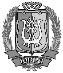 ДОКУМЕНТ ПОДПИСАНЭЛЕКТРОННОЙ ПОДПИСЬЮСертификат  [Номер сертификата 1]Владелец [Владелец сертификата 1]Действителен с [ДатаС 1] по [ДатаПо 1]      Е.Н. Подбуцкая